МУНИЦИПАЛЬНЫЙ СОВЕТИВНЯКОВСКОГО СЕЛЬСКОГО ПОСЕЛЕНИЯЯрославского муниципального районаЯрославской областичетвёртый созывРЕШЕНИЕот   «17» мая 2023 года                                                                                    № 176В соответствии с Федеральным законом от 6 октября 2003 года 
№ 131 - ФЗ «Об общих принципах организации местного самоуправления в Российской Федерации», Уставом Ивняковского сельского поселения Ярославского муниципального района Ярославской области. Муниципальный Совет Ивняковского сельского поселения Ярославского муниципального района Ярославской областиРЕШИЛ:1. Утвердить передачу Ярославскому муниципальному району части полномочий Ивняковского сельского поселения Ярославского муниципального района по осуществлению муниципального жилищного контроля и муниципального контроля в сфере благоустройства на 2023 год.2. Установить, что полномочия Ивняковского сельского поселения Ярославского муниципального района Ярославской области, указанные в пункте 1 настоящего Решения, передаются Ярославскому муниципальному району со дня официального опубликования соглашения между органами местного самоуправления Ярославского муниципального района и Ивняковским сельским поселением по 31 декабря 2023 года.3. Рекомендовать Главе Ивняковского сельского поселения Ярославского муниципального района заключить соглашение о передаче Ярославскому муниципальному району части полномочий Ивняковского сельского поселения, указанные в пункте 1 настоящего Решения. 4. Опубликовать  настоящее решение в газете «Ярославский агрокурьер», а также разместить на официальном сайте Администрации Ивняковского сельского поселения Ярославского муниципального района Ярославской области в сети Интернет.5. Контроль за исполнением настоящего Решения возложить на постоянную комиссию Муниципального Совета Ивняковского сельского поселения Ярославского муниципального района по регламенту, этике, нормотворчеству, обеспечению депутатской деятельности и вопросам местного самоуправления.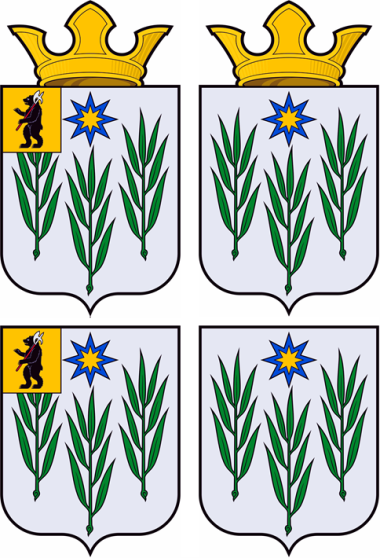 О передаче Ярославскому муниципальному району части полномочий Ивняковского сельского поселения Ярославского муниципального района Ярославской области по осуществлению муниципального жилищного контроля и муниципального контроля в сфере благоустройства на 2023 годПредседательМуниципального Совета Ивняковского сельского поселенияЯрославского муниципального районаЯрославской областиН.В. Ванюкова Глава Ивняковского сельского поселения Ярославского муниципального района Ярославской областиИ.И. Цуренкова